Výroční zpráva o aktivitách a hospodařeníDepozita Bastet, z.s.12. 5. 2017 – 11. 5. 2018Horní Rokytnice 508, Rokytnice nad Jizerou, 512 44IČ.: 05006465DIČ: CZ05006465 +420 604 572 253info@depozitum-bastet.czSbírkový transparentní účet2500996720/2010 IBAN CZ5720100000002500996720 SWIFT: FIOBCZPPXXX Číslo provozního účtu 2000996708/2010IBAN CZ6420100000002000996708 SWIFT: FIOBCZPPXXXO násAktuální informaceZapsaný spolek Depozitum Bastet byl založen 12. 5. 2016. Dříve patřil tento spolek pod depozitum Další šance z. s., ale v květnu 2016 se tato sekce osamostatnila a vzniknul tak samostatný zapsaný spolek. Ustavující schůze spolku se konala 23. 3. 2016.Naše hlavní činnost zůstává stále stejná. Snažíme se poskytnout maximální péči nově přijatým zvířatům pomoc zvířatům (v případech týrání zvířat, řešení tzv. množíren, případů převzetí zvířete přímo od majitelů, kteří se o zvíře již nadále nemohou postarat, dále případy nalezenců a jiné vzniklé situace) a po tom, co jsou zvířata vyléčena a socializována, jim hledáme nový domov.Spolek vznikl 12. 5. 2016 zápisem do spolkového rejstříku a 19. 4. 2016 byl schválen Krajským soudem. Podle nových změn v občanském zákoníku jsme od 12. 5. 2016 zapsaní jako „zapsaný spolek“. Naše činnost není dotována státem. Naše finanční možnosti závisí na darech od drobných dárců a podporovatelů. Proto pořádáme i veřejné sbírky, které schvaluje Krajský úřad Libereckého kraje. Naši členové se práci ve spolku věnují hlavně ve volném čase a snaží se o maximální fungování našeho spolku. Snažíme se o aktivní adopce, transparentnost a propagaci.Kdo jsmeStruktura spolku a jeho statutární členové a členové představenstva:Předsedkyně: Jaroslava ŠprengrováÚčetnictví: Jitka TomčíkováAktivní členové spolku:Ilona SlivkováVendula DurakováAndrea BalounováAktivní dobrovolníci spolku Lucie VenclováEva RezkováKristýna ŠádkováVeronika KobrlováSimona DolenskáOla KulczyckáMichaela Slivková - odchytNáplň činnosti spolkuUmisťování zvířat do adoptivních rodin a domácí depozitaJedná se hlavně o zajištění veterinární péče našim svěřencům a o poskytnutí individuální péče po dobu pobytu v domácích depozitech u členů nebo dobrovolníků. Při tomto pobytu intenzivně hledáme vhodné adoptivní rodiny. Díky tomuto principu od nás zvířata odchází socializovaná, naučená na běžný ruch domácnosti, s hygienickými návyky a na adopční smlouvu. V rámci kastračního programu jsou naši svěřenci předání do adopce po kastraci – pokud to umožnuje jejich věk a zdravotní stav.Kastrační program a osvěta v této problematiceV rámci našeho programu se věnujeme kastračnímu programu a osvětě ohledně chovu a množení zvířat v zájmovém chovu. Považujeme za důležité vzdělávat lidi v oblasti nechtěného množení zvířat, které zatěžuje nejen obecní rozpočet, je nebezpečné pro obyvatelstvo města (přemnožené kočky, jejich výkaly např. na dětských hřištích mohou způsobit nákazovou situaci), a v neposlední řadě také činní život těchto zvířat nekvalitním. Tomu se věnujeme na našich Facebookových a webových stránkách, ale také individuálně.Venkovní kočičkyMezi naše svěřence patří i venkovní kočičky - jsou to kočičky, které jsou divoké a nelze je ochočit. Těmto kočičkám nosíme hlavně v zimě kvalitní granule a horké vývary, aby lépe přečkaly zimu. Snažíme se je kastrovat, aby se dále nemnožily a dožily si svůj život pokud možno v klidu a bez trápení.Novinkylistopad30. 11. bylo Depozitum Bastet z.s registrováno podle ustanovení § 49 odst. 1 písm. h) bod 7 zákona č.  166/1999 Sb., o veterinární péči a o změně některých souvisejících zákonů (veterinární zákon) ve znění pozdějších předpisů. Veterinární registrační číslo: CZ 51C02540celoročně: aukce, sbírky, kastrace Kastrace venkovních kočiček v oblasti Vrchlabí, Rokytnice nad Jizerou, Jablonci nad Nisou a okolíSpolupráce, dárci a mediální partneři:Těmto firmám děkujeme za finanční a materiální pomoc v uvedeném období.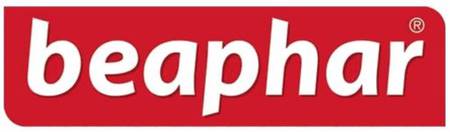 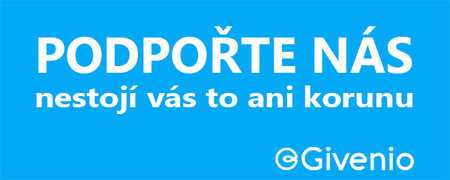 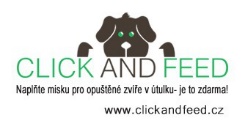 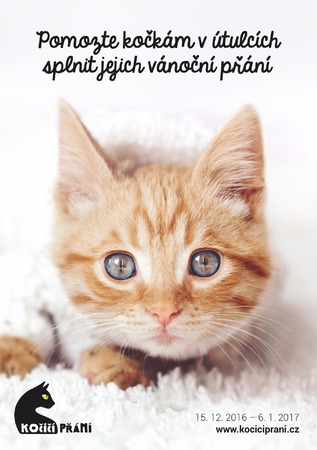 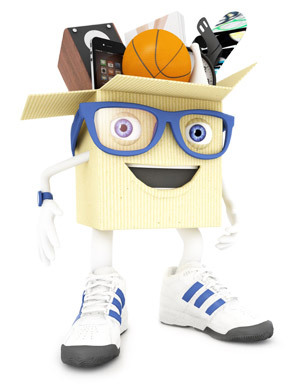 Velké poděkování patří Veterinární klinice Mnichovice, Veterinární klinice Novavet - paní doktorce Hance Cholmatové a také Veterinární klinice Ambuvet za jejich ochotu a pomoc při léčbě našich svěřenců. Také děkujeme sponzorce Monice Šlosrové s projektem Pohybem pro dobrou věc.Získávání finanční a materiální pomociSpolek pravidelně nefinancuje město, kraj ani stát. Veškeré finance a materiální dary získáváme díky našim pravidelným a nepravidelným dárcům. Finanční prostředky máme především z aukcí, které pořádáme na našich facebookových stránkách, dále z veřejných sbírek („kasiček“) a také z akcí, kterých se účastníme. Především děkujeme organizátorům akce 20 za 20, Kočičí přání, dále potom projektu Givenio, Click and feed, ale také akci Chytrý balík, díky nimž nám mohou zdarma lidé posílat věci do našich aukcí. Děkujeme organizátorům pravidelných kočičích umisťovacích výstav. Velmi děkujeme našim pravidelným i občasným dárcům, jelikož každá pomoc a finanční částka – jakákoli, je pro nás velmi přínosná a potřebná. Děkujeme také všem našim pravidelným i nepravidelným dárcům, bezkterých by naše fungování nebylo možné.Finanční zprávaHospodaření v uvedeném období výroční zprávy:Celkové příjmy a výdaje transparentní sbírkový účet 2500996720/2010Příjmy celkem: 256 551,44 KčVýdaje celkem: 227 683,13 KčZůstatek: 28 868,31 KčPříjmy:Výdaje:Uvedené výdaje byly použity pouze pro placení faktur za veterinární ošetření zvířat, podestýlku a krmení.Celkové měsíční příjmy provozní účet 2000996708Příjmy celkem: 112 821,47 KčVýdaje celkem: 76 251,4 KčZůstatek: 36 570,07 KčPříjmy:Výdaje:Zde jsou hlavně zahrnuty výdaje potřebné k chodu spolku:Kancelářské potřeby, poštovné, poplatky za inzerci zvířat, platba doménydepozitum-bastet.cz aj.Výdaje pro zvířata – krmivo, stelivo pro kočky, hračky, potřeby pro zvířata, jako jsoumisky, kočičí WC, klece aj.PokladnaZůstatek k 11.5.2017 : 337 KčPříspěvky: 0 KčÚhrada dokladů: 0 KčPoštovné: 0 KčZůstatek: 337 KčVýdaje jsou spojené s kancelářskými potřebami, poplatky, poštovným aj.Statistika zvířatData jsou uvedena za období výroční zprávy od 12. 5. 2017 do 11. 5. 2018Celkem kočekPřijatí: 72Našli domov: 71 Zemřeli: 2Zůstatek k 11.5.201757 277,60 KčPříspěvky128 638,84 KčVeřejná sbírka pokladničky13 740 KčKočičí přání – projekt11 300 KčKočičí přání – kočky45 595 KčFaktury přijaté227 663,13 KčPoplatek bance – zahr. Platba20 KčPoštovné0 KčZůstatek k 11.5.20179 708,8 KčPříspěvky103 112,67 KčFaktury přijaté65 681,40 KčPoštovné10 570 Kč